خطبه تجّارحضرت بابأصلي عربي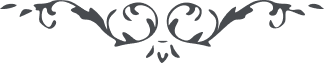 خطبه تجّار – من آثار حضرت نقطه اولى – بر اساس نسخه معين السلطنة، صفحه 179تذكر: اين نسخه كه ملاحظه ميفرمائيد عينا مطابق نسخه خطى تايپ گشته و هرگونه پيشنهاد اصلاحي در قسمت ملاحظات درباره اين اثر درج گرديده است.قل انما التجارة اله لمحمد من قبل ثم لعلي قبل محمد من بعد التجارة انتم بها لتغلبون ثم لتعززون سبحانك اللهم فانزل بركات السموات والارض وما بينهما على الذين يتجرون في الارض وهم في تجارتهم ينفعون يحبون لدونهم ما هم لانفسهم يحبون اللهم ارفعهم وعززهم واغنهم من عندك انك كنت على كل شيء قديرا قل فمن يتجر في الله ضمن الله ان يغنيه ومن اصدق من الله حديثا فلتجعلن تجارتكم بالله فان ذلك تجارتكم بمن يظهره الله ان انتم بالحق يتجرون